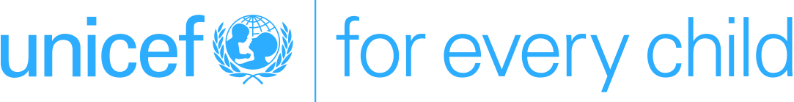 A call for solutionsUNICEF has embarked on an effort to identify, map and highlight exciting and effective solutions to some of the most critical issues facing adolescents and young people. The goal is to take stock of successful solutions in practice around the world and identify those that have the potential for scale. Because of your track record of working with young people, we would welcome your ideas on solutions – approaches, models or programmes –  that address: Secondary-age educationSkills development and trainingGirls and empowerment Solutions that might have been led by young people or co-created with young people are of particular interest.The questionnaire below has been provided for your convenience and to help standardize the collection of information. If preferred, we are happy to organize a phone conversation or interview. Please feel free to contact Hana Sahatqia, Adolescent Development Officer, at hsahatqia@unicef.org for any questions or to schedule a conversation.Thank you for your help.QuestionnairePlease provide the information in the form below for the solution(s) you are sharing. For each solution, kindly fill out a separate form. We ask each organization to share no more than 3 solutions including those co-designed by young people. Name of organizationContact person (name, email, phone/Skype)Priority area  Secondary-age education Skills development and training Girls and empowermentTitle of solutionProblem statement (issue the solution addresses)(limit: 300 words)DescriptionPlease describe the solution nominated and how it was used to address the issue including background, the interventions implemented and the partnerships created.(limit: 300 words)Results Please describe the results achieved with the solution.(limit: 300 words)Operation location (country, region, city, rural, urban?):Implementing organization (s):Partners (if any):Role of young people:  Solution co-designed and implemented by young people  Solution designed by adults and implemented jointly with young people Solution designed and implemented by adults for young peoplePlease provide explanation or description (limit: 300 words) Start date: End date:Maturity stage of the solution:  Tested prototype: An idea that has received feedback from experts; a prototype developed and tested with users and considered feasible. Promising solution: A solution that has been implemented; and results were achieved and documented. Proven solution: A solution that has been implemented, reviewed, evaluated and validated.Please provide explanation or description here (limit: 300 words)Is the solution already implemented at scale? Scale: Solution widely used Yes NoExplain how:Has the solution been institutionalized within systems/policies?YesNoExplainHas the solution been sustained on its own?Has the solution been sustained on its own? YesHas the solution been sustained on its own? NoHas the solution been sustained on its own?ExplainTarget group:Total number:Target group:Age range:Target group:Number 10 – 14: Target group:Number 15 – 19: Target group:Number 20 – 25: Target group:Sex:Target group:Number female:Target group:Number male:Target group:Number other:Target group:Location:Target group:Description:Cost of project (annual and/or unit cost/beneficiary, if available):EvaluationWas there an independent assessment or evaluation done such as: Reported by a sector-wide recognized organization, knowledge expert, think tank, etc. Project evaluation  Received a recognized award Quoted in academic research as a promising solution Other (specify) Please provide links or upload documents:Cost of project (annual and/or unit cost/beneficiary, if available):Stories, interviews, articles, blog posts? Yes NoPlease provide linksContact person for more information or in-depth interview: